Акция «Вода - безопасная территория»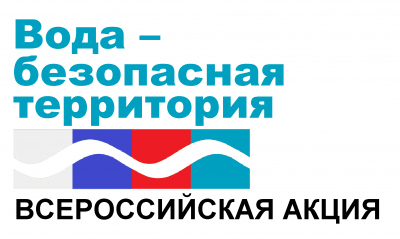 В соответствии с поручением Вице-Губернатора Тюменской области, а так же в целях совершенствования организации деятельности по обеспечению безопасности людей на водных объектах и повышения эффективности проведения профилактической работы с населением по правилам безопасного поведения на водоемах и недопущения происшествий и гибели людей на воде в летний период на территории Тюменской области с 24 июля по 30 июля 2017 года проводится акция «Вода - безопасная территория».Главными задачами акции являются:выявление мест неорганизованного отдыха людей на водных объектах;максимальный охват мест неорганизованного отдыха людей на водных объектах, детских оздоровительных лагерей и туристических баз расположенных вблизи водных- объектов, путем проведения профилактических мероприятий в данных местах с распространением памяток;проведение информационно-разъяснительной работы среди населения по правилам безопасного поведения на воде в летний период, через средства массовой информации;активизировать работу по привлечению к административной ответственности купающихся в запрещенных местах согласно статьи 2.5 Кодекса Тюменской области «Об административной ответственности».Дорогие ребята, уважаемые родители!Ради собственной безопасности необходимо помнить и соблюдать элементарные правила безопасности на воде.1. Для купания выбирайте только специально подготовленные места - оборудованные пляжи и берега водоемов. Купание на "диких" пляжах может закончиться неудачно - непроверенные водоемы полны острыми подводными камнями, корягами и другим мусором.2. Для комфортного купания температура воды должна быть не ниже 18°. При этом первый заход в воду должен длиться не более 5 минут.3. После солнечной ванны не бросайтесь сразу в воду. Лучше немного охладиться в тени или сделать обтирание холодной водой в области сердца.4. Не подплывайте к водоворотам – выбраться из них крайне сложно.5. Старайтесь не купаться в одиночку - в случае беды никто не сможет помочь.6. Не плавайте с помощью подручных средств - досок, бревен, автокамер: это опасно как для вас, так и для окружающих.7. Не ныряйте в воду, если не знаете глубину и состояние дна. Прыжок в неизвестность может закончиться плачевно.